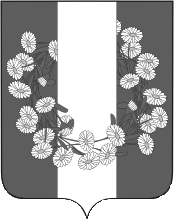 АДМИНИСТРАЦИЯ БУРАКОВСКОГО СЕЛЬСКОГО ПОСЕЛЕНИЯ КОРЕНОВСКОГО РАЙОНАПОСТАНОВЛЕНИЕот 21.12.2018                                                                                                                              № 134хут.БураковскийОб утверждении реестра перечня муниципальных услуг администрации Бураковского сельского поселения Кореновского района с элементами межведомственного взаимодействияВ целях организации межведомственного информационного взаимодействия в электронном виде при предоставлении муниципальных услуг, в соответствии с Федеральным законом от 27 июля 2010 года  № 210-ФЗ «Об организации предоставления государственных и муниципальных услуг»    администрация Бураковского сельского поселения Кореновского района             п о с т а н о в л я е т:1. Утвердить перечень муниципальных услуг администрации  Бураковского  сельского поселения Кореновского района  с элементами межведомственного взаимодействия (прилагается).2. Признать утратившим силу постановление администрации Бураковского сельского поселения Кореновского района от 18 октября 2017 года № 116 «Об утверждении реестра перечня муниципальных услуг администрации Бураковского сельского поселения Кореновского района с элементами межведомственного взаимодействия».3.  Общему отделу администрации Бураковского сельского поселения Кореновского района (Аброамкина) обнародовать настоящее постановление в установленных местах и разместить его на официальном сайте органов местного самоуправления Бураковского сельского поселения Кореновского района в сети Интернет.4. Контроль за выполнением настоящего постановления оставляю за собой.5. Постановление вступает в силу после его официального обнародования.Глава Бураковского сельского поселения Кореновского района                                                                         Л.И.ОрлецкаяПЕРЕЧЕНЬмуниципальных услуг администрации  Бураковского сельского поселения Кореновского района  с элементами межведомственного взаимодействияГлава Бураковского сельского поселения Кореновского района                                                                         Л.И.ОрлецкаяПРИЛОЖЕНИЕУТВЕРЖДЕНпостановлением администрацииБураковского сельского поселенияКореновского районаот  21 декабря 2018 года № 134№ п/пНаименование муниципальной услуги Земельные и имущественные отношенияЗемельные и имущественные отношения1Предоставление земельных участков, находящихся в государственной или муниципальной собственности, в постоянное (бессрочное) пользование2Прекращение правоотношений с правообладателями земельных участков3Предоставление муниципального имущества в аренду или безвозмездное пользование без проведения торгов4Выдача согласия на залог права аренды земельного участка, на перенаем или субаренду земельного участка5Согласование проведения работ в технических и охранных зонахАвтотранспорт и дорогиАвтотранспорт и дороги6Выдача специального разрешения на движение по автомобильным дорогам местного значения тяжеловесного и (или) крупногабаритного транспортного средстваРегулирование предпринимательской деятельностиРегулирование предпринимательской деятельности7Выдача разрешения на право организации розничного рынкаЖилищно-коммунальное хозяйствоЖилищно-коммунальное хозяйство8Выдача порубочного билета9Выдача разрешения на перемещение отходов строительства, сноса зданий и сооружений, в том числе грунтов10Согласование схемы движения транспорта и пешеходов на период проведения работ на проезжей частиПрочееПрочее11Присвоение, изменение и аннулирование адресов